Please Join us Sundays at 9:30 am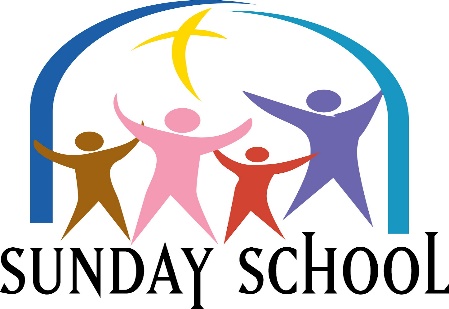 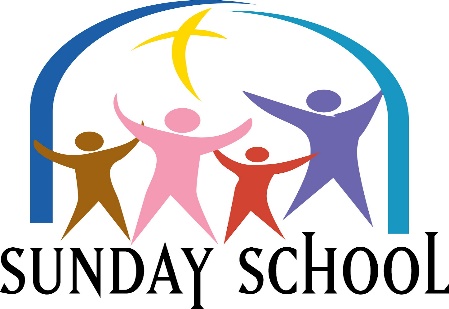 Lesson for Sunday, December 5, 2021“Justice and Obedience”      Deuteronomy 5:1-3, 10:12-13, 27: 1-10Please Join Us Sundays at 9:30 AMLesson for Sunday, December 12, 2021“Justice and Kindness” 2 Samuel 9:1-7, 9-12Please Join Us Sundays at 9:30 AMLesson for Sunday, December 19, 2021“Justice and Righteousness”Isaiah 9:2-7Please Join Us Sundays at 9:30 AMLesson for Sunday, December 26, 2021“Justice and Deliverance”                                    Nahum 1:1-3, 6-8,12-13